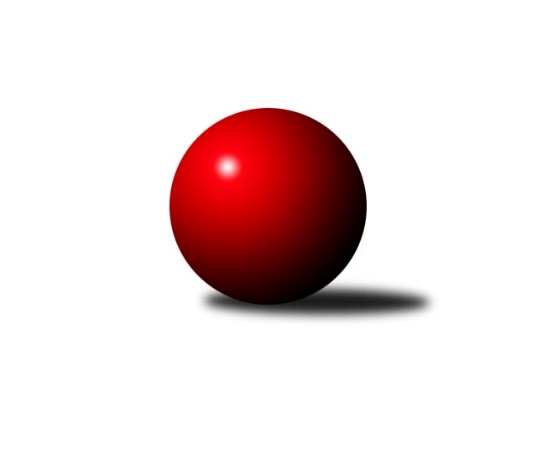 Č.8Ročník 2021/2022	8.6.2024 Krajská soutěž Vysočiny B 2021/2022Statistika 8. kolaTabulka družstev:		družstvo	záp	výh	rem	proh	skore	sety	průměr	body	plné	dorážka	chyby	1.	TJ Třebíč E	8	5	1	2	31.0 : 17.0 	(35.0 : 29.0)	1600	11	1137	463	40.8	2.	KK Jihlava C	9	5	1	3	32.0 : 22.0 	(42.0 : 30.0)	1524	11	1077	448	31.1	3.	TJ Start Jihlava C	8	4	1	3	24.5 : 23.5 	(34.5 : 29.5)	1589	9	1131	459	41	4.	TJ Nové Město na Moravě C	9	3	1	5	23.5 : 30.5 	(28.5 : 43.5)	1551	7	1104	447	41.2	5.	KK SCI Jihlava	7	3	0	4	18.5 : 23.5 	(26.5 : 29.5)	1643	6	1173	470	35.7	6.	KK Jihlava D	7	2	0	5	14.5 : 27.5 	(25.5 : 30.5)	1522	4	1104	418	45Tabulka doma:		družstvo	záp	výh	rem	proh	skore	sety	průměr	body	maximum	minimum	1.	TJ Třebíč E	4	4	0	0	20.0 : 4.0 	(20.5 : 11.5)	1662	8	1772	1611	2.	KK Jihlava C	5	3	1	1	19.0 : 11.0 	(25.0 : 15.0)	1671	7	1771	1577	3.	TJ Nové Město na Moravě C	4	3	0	1	16.5 : 7.5 	(18.5 : 13.5)	1659	6	1696	1573	4.	TJ Start Jihlava C	4	2	1	1	13.0 : 11.0 	(17.5 : 14.5)	1558	5	1615	1526	5.	KK Jihlava D	3	2	0	1	9.5 : 8.5 	(15.5 : 8.5)	1594	4	1648	1496	6.	KK SCI Jihlava	4	2	0	2	12.0 : 12.0 	(16.0 : 16.0)	1628	4	1673	1562Tabulka venku:		družstvo	záp	výh	rem	proh	skore	sety	průměr	body	maximum	minimum	1.	KK Jihlava C	4	2	0	2	13.0 : 11.0 	(17.0 : 15.0)	1519	4	1646	1279	2.	TJ Start Jihlava C	4	2	0	2	11.5 : 12.5 	(17.0 : 15.0)	1605	4	1626	1590	3.	TJ Třebíč E	4	1	1	2	11.0 : 13.0 	(14.5 : 17.5)	1579	3	1606	1554	4.	KK SCI Jihlava	3	1	0	2	6.5 : 11.5 	(10.5 : 13.5)	1632	2	1694	1585	5.	TJ Nové Město na Moravě C	5	0	1	4	7.0 : 23.0 	(10.0 : 30.0)	1515	1	1588	1464	6.	KK Jihlava D	4	0	0	4	5.0 : 19.0 	(10.0 : 22.0)	1521	0	1609	1456Tabulka podzimní části:		družstvo	záp	výh	rem	proh	skore	sety	průměr	body	doma	venku	1.	TJ Třebíč E	8	5	1	2	31.0 : 17.0 	(35.0 : 29.0)	1600	11 	4 	0 	0 	1 	1 	2	2.	KK Jihlava C	9	5	1	3	32.0 : 22.0 	(42.0 : 30.0)	1524	11 	3 	1 	1 	2 	0 	2	3.	TJ Start Jihlava C	8	4	1	3	24.5 : 23.5 	(34.5 : 29.5)	1589	9 	2 	1 	1 	2 	0 	2	4.	TJ Nové Město na Moravě C	9	3	1	5	23.5 : 30.5 	(28.5 : 43.5)	1551	7 	3 	0 	1 	0 	1 	4	5.	KK SCI Jihlava	7	3	0	4	18.5 : 23.5 	(26.5 : 29.5)	1643	6 	2 	0 	2 	1 	0 	2	6.	KK Jihlava D	7	2	0	5	14.5 : 27.5 	(25.5 : 30.5)	1522	4 	2 	0 	1 	0 	0 	4Tabulka jarní části:		družstvo	záp	výh	rem	proh	skore	sety	průměr	body	doma	venku	1.	TJ Třebíč E	0	0	0	0	0.0 : 0.0 	(0.0 : 0.0)	0	0 	0 	0 	0 	0 	0 	0 	2.	KK Jihlava D	0	0	0	0	0.0 : 0.0 	(0.0 : 0.0)	0	0 	0 	0 	0 	0 	0 	0 	3.	KK SCI Jihlava	0	0	0	0	0.0 : 0.0 	(0.0 : 0.0)	0	0 	0 	0 	0 	0 	0 	0 	4.	TJ Nové Město na Moravě C	0	0	0	0	0.0 : 0.0 	(0.0 : 0.0)	0	0 	0 	0 	0 	0 	0 	0 	5.	TJ Start Jihlava C	0	0	0	0	0.0 : 0.0 	(0.0 : 0.0)	0	0 	0 	0 	0 	0 	0 	0 	6.	KK Jihlava C	0	0	0	0	0.0 : 0.0 	(0.0 : 0.0)	0	0 	0 	0 	0 	0 	0 	0 Zisk bodů pro družstvo:		jméno hráče	družstvo	body	zápasy	v %	dílčí body	sety	v %	1.	Jiří Macko 	KK Jihlava C 	7	/	8	(88%)	11.5	/	16	(72%)	2.	Karel Hlisnikovský 	TJ Nové Město na Moravě C 	6.5	/	9	(72%)	9	/	18	(50%)	3.	Petr Picmaus 	TJ Třebíč E 	6	/	6	(100%)	9	/	12	(75%)	4.	Marie Dobešová 	TJ Třebíč E 	6	/	7	(86%)	10	/	14	(71%)	5.	Jaroslav Nedoma 	KK Jihlava C 	5	/	9	(56%)	11	/	18	(61%)	6.	Svatopluk Birnbaum 	KK SCI Jihlava  	4.5	/	6	(75%)	9	/	12	(75%)	7.	Tomáš Fürst 	KK Jihlava D 	4	/	5	(80%)	8	/	10	(80%)	8.	Nikola Vestfálová 	TJ Start Jihlava C 	4	/	5	(80%)	7.5	/	10	(75%)	9.	Zdeněk Toman 	TJ Třebíč E 	4	/	5	(80%)	6.5	/	10	(65%)	10.	Jiří Chalupa 	KK SCI Jihlava  	4	/	6	(67%)	7.5	/	12	(63%)	11.	Libuše Kuběnová 	TJ Nové Město na Moravě C 	4	/	8	(50%)	7	/	16	(44%)	12.	Marta Tkáčová 	TJ Start Jihlava C 	3	/	4	(75%)	6	/	8	(75%)	13.	Petra Svobodová 	TJ Nové Město na Moravě C 	3	/	4	(75%)	4	/	8	(50%)	14.	Tomáš Dejmek 	KK Jihlava C 	3	/	5	(60%)	6.5	/	10	(65%)	15.	Pavel Přibyl 	TJ Start Jihlava C 	3	/	5	(60%)	6.5	/	10	(65%)	16.	Dominik Tvrdý 	KK Jihlava C 	3	/	5	(60%)	6	/	10	(60%)	17.	Lucie Hlaváčová 	TJ Nové Město na Moravě C 	3	/	5	(60%)	5.5	/	10	(55%)	18.	Tomáš Vestfál 	TJ Start Jihlava C 	3	/	5	(60%)	4.5	/	10	(45%)	19.	Jaroslav Dobeš 	TJ Třebíč E 	3	/	5	(60%)	4	/	10	(40%)	20.	Lucie Zavřelová 	KK Jihlava D 	2	/	2	(100%)	3	/	4	(75%)	21.	Miroslav Matějka 	KK SCI Jihlava  	2	/	5	(40%)	5	/	10	(50%)	22.	Luboš Strnad 	KK Jihlava C 	2	/	7	(29%)	7	/	14	(50%)	23.	Radana Krausová 	KK Jihlava D 	1.5	/	3	(50%)	4	/	6	(67%)	24.	Jiří Pavlas 	TJ Třebíč E 	1	/	2	(50%)	1	/	4	(25%)	25.	Jakub Toman 	KK Jihlava D 	1	/	4	(25%)	2.5	/	8	(31%)	26.	Jiří Cháb st.	TJ Start Jihlava C 	1	/	5	(20%)	4	/	10	(40%)	27.	Romana Čopáková 	KK Jihlava D 	1	/	5	(20%)	3	/	10	(30%)	28.	Anna Doležalová 	KK SCI Jihlava  	1	/	5	(20%)	3	/	10	(30%)	29.	Martin Janík 	TJ Třebíč E 	1	/	5	(20%)	2.5	/	10	(25%)	30.	Vladimír Bartoš 	TJ Nové Město na Moravě C 	1	/	5	(20%)	2	/	10	(20%)	31.	Milan Novotný 	KK Jihlava D 	1	/	6	(17%)	4	/	12	(33%)	32.	Vladimír Dočekal 	KK SCI Jihlava  	1	/	6	(17%)	2	/	12	(17%)	33.	Milan Chvátal 	TJ Start Jihlava C 	0.5	/	5	(10%)	3	/	10	(30%)	34.	Adam Straka 	TJ Třebíč E 	0	/	1	(0%)	1	/	2	(50%)	35.	Pavel Tomek 	KK Jihlava C 	0	/	1	(0%)	0	/	2	(0%)	36.	Michaela Šťastná 	TJ Start Jihlava C 	0	/	3	(0%)	3	/	6	(50%)	37.	Tomáš Sochor 	KK Jihlava D 	0	/	3	(0%)	1	/	6	(17%)	38.	Aleš Hrstka 	TJ Nové Město na Moravě C 	0	/	5	(0%)	1	/	10	(10%)Průměry na kuželnách:		kuželna	průměr	plné	dorážka	chyby	výkon na hráče	1.	TJ Třebíč, 1-4	1611	1137	473	35.0	(402.8)	2.	KK PSJ Jihlava, 1-4	1609	1139	469	39.5	(402.3)	3.	TJ Nové Město n.M., 1-2	1578	1114	463	41.5	(394.5)	4.	TJ Start Jihlava, 1-2	1559	1112	447	41.4	(389.8)Nejlepší výkony na kuželnách:TJ Třebíč, 1-4TJ Třebíč E	1772	6. kolo	Zdeněk Toman 	TJ Třebíč E	466	6. koloTJ Třebíč E	1634	2. kolo	Marie Dobešová 	TJ Třebíč E	453	6. koloTJ Třebíč E	1630	4. kolo	Marie Dobešová 	TJ Třebíč E	452	2. koloKK SCI Jihlava 	1616	4. kolo	Marie Dobešová 	TJ Třebíč E	446	8. koloTJ Třebíč E	1611	8. kolo	Marie Dobešová 	TJ Třebíč E	444	4. koloTJ Start Jihlava C	1590	6. kolo	Petr Picmaus 	TJ Třebíč E	437	6. koloKK Jihlava C	1571	8. kolo	Jaroslav Nedoma 	KK Jihlava C	430	8. koloTJ Nové Město na Moravě C	1464	2. kolo	Zdeněk Toman 	TJ Třebíč E	428	4. kolo		. kolo	Svatopluk Birnbaum 	KK SCI Jihlava 	421	4. kolo		. kolo	Petr Picmaus 	TJ Třebíč E	419	2. koloKK PSJ Jihlava, 1-4KK Jihlava C	1736	4. kolo	Svatopluk Birnbaum 	KK SCI Jihlava 	474	8. koloKK SCI Jihlava 	1673	2. kolo	Svatopluk Birnbaum 	KK SCI Jihlava 	470	2. koloKK SCI Jihlava 	1653	8. kolo	Tomáš Fürst 	KK Jihlava D	464	3. koloKK SCI Jihlava 	1649	7. kolo	Tomáš Fürst 	KK Jihlava D	460	4. koloKK Jihlava D	1648	3. kolo	Jiří Chalupa 	KK SCI Jihlava 	456	8. koloKK Jihlava C	1646	6. kolo	Svatopluk Birnbaum 	KK SCI Jihlava 	453	1. koloKK Jihlava C	1643	3. kolo	Jaroslav Nedoma 	KK Jihlava C	450	4. koloKK Jihlava D	1637	1. kolo	Luboš Strnad 	KK Jihlava C	449	4. koloKK Jihlava C	1627	1. kolo	Karel Hlisnikovský 	TJ Nové Město na Moravě C	448	8. koloTJ Start Jihlava C	1626	7. kolo	Jiří Macko 	KK Jihlava C	448	3. koloTJ Nové Město n.M., 1-2TJ Nové Město na Moravě C	1696	7. kolo	Jiří Chalupa 	KK SCI Jihlava 	475	3. koloKK SCI Jihlava 	1694	3. kolo	Karel Hlisnikovský 	TJ Nové Město na Moravě C	472	5. koloTJ Nové Město na Moravě C	1685	5. kolo	Karel Hlisnikovský 	TJ Nové Město na Moravě C	463	7. koloTJ Nové Město na Moravě C	1683	3. kolo	Jiří Macko 	KK Jihlava C	455	5. koloTJ Nové Město na Moravě C	1573	6. kolo	Karel Hlisnikovský 	TJ Nové Město na Moravě C	453	6. koloTJ Třebíč E	1559	7. kolo	Tomáš Fürst 	KK Jihlava D	448	6. koloKK Jihlava D	1456	6. kolo	Karel Hlisnikovský 	TJ Nové Město na Moravě C	439	3. koloKK Jihlava C	1279	5. kolo	Svatopluk Birnbaum 	KK SCI Jihlava 	439	3. kolo		. kolo	Lucie Hlaváčová 	TJ Nové Město na Moravě C	439	7. kolo		. kolo	Jaroslav Nedoma 	KK Jihlava C	439	5. koloTJ Start Jihlava, 1-2TJ Start Jihlava C	1615	1. kolo	Tomáš Fürst 	KK Jihlava D	444	8. koloTJ Třebíč E	1606	1. kolo	Nikola Vestfálová 	TJ Start Jihlava C	439	1. koloKK Jihlava C	1581	2. kolo	Jiří Macko 	KK Jihlava C	425	2. koloTJ Start Jihlava C	1546	2. kolo	Marta Tkáčová 	TJ Start Jihlava C	417	1. koloTJ Start Jihlava C	1544	4. kolo	Karel Hlisnikovský 	TJ Nové Město na Moravě C	413	4. koloTJ Nové Město na Moravě C	1535	4. kolo	Petr Picmaus 	TJ Třebíč E	410	1. koloTJ Start Jihlava C	1526	8. kolo	Pavel Přibyl 	TJ Start Jihlava C	406	2. koloKK Jihlava D	1520	8. kolo	Adam Straka 	TJ Třebíč E	405	1. kolo		. kolo	Marta Tkáčová 	TJ Start Jihlava C	404	8. kolo		. kolo	Pavel Přibyl 	TJ Start Jihlava C	404	4. koloČetnost výsledků:	6.0 : 0.0	1x	5.0 : 1.0	7x	4.5 : 1.5	1x	4.0 : 2.0	6x	3.0 : 3.0	2x	2.5 : 3.5	1x	2.0 : 4.0	2x	1.0 : 5.0	4x